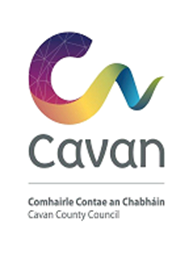 Fully completed form to be emailed to housing@cavancoco.ie and a member of staff will be in contact you directly by telephone